賠償責任補償制度　県大会活動状況報告方法の変更について令和4年5月活動状況報告方法＜03年度まで＞各校顧問「A表」を専門部に提出　→専門部「A表」を集計して「B表作成」　→県高体連事務局に提出　　
＜04年度から変更＞長野県高体連でクラウド上に、競技ごとB表を作成　各校顧問は大会終了後、クラウド上のB表に参加状況の数値を入力　　専門部：参加校全ての入力が完了しているか確認　→県事務局に連絡専門部事前準備（県大会出場校決定後）　クラウド上B表に県大会参加高校名を入力（現在令和３年度出場校入力済）
GoogleDrive共有ファイルへのアクセスの仕方次のリンクへアクセスしてください。Google Driveのフォルダに入れます。https://drive.google.com/drive/folders/1yMu5q_wZDaflecmppTj_jZxaLsQdGLyu?usp=sharing※対応していないブラウザもあります。（Google Chromeは対応確認済み）※ファイルを開き数値を入力すると自動更新（上書き保存）されます。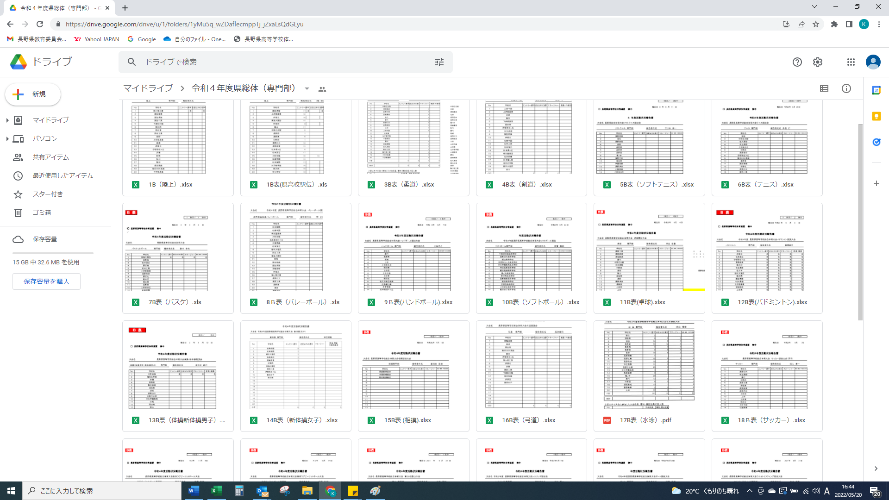 